HUDEBNÍ NAUKA OSOBLAHA, HOLČOVICE (2. ročník)zadání na týden 6.- 12. dubna 2020Úkol nemusíš tisknout - pokud máš pracovní sešit, vypracuj zadání do něj (str. 8), potom vyfoť a odešlete zpět.Opakování z minulého týdne - půltón, celý tón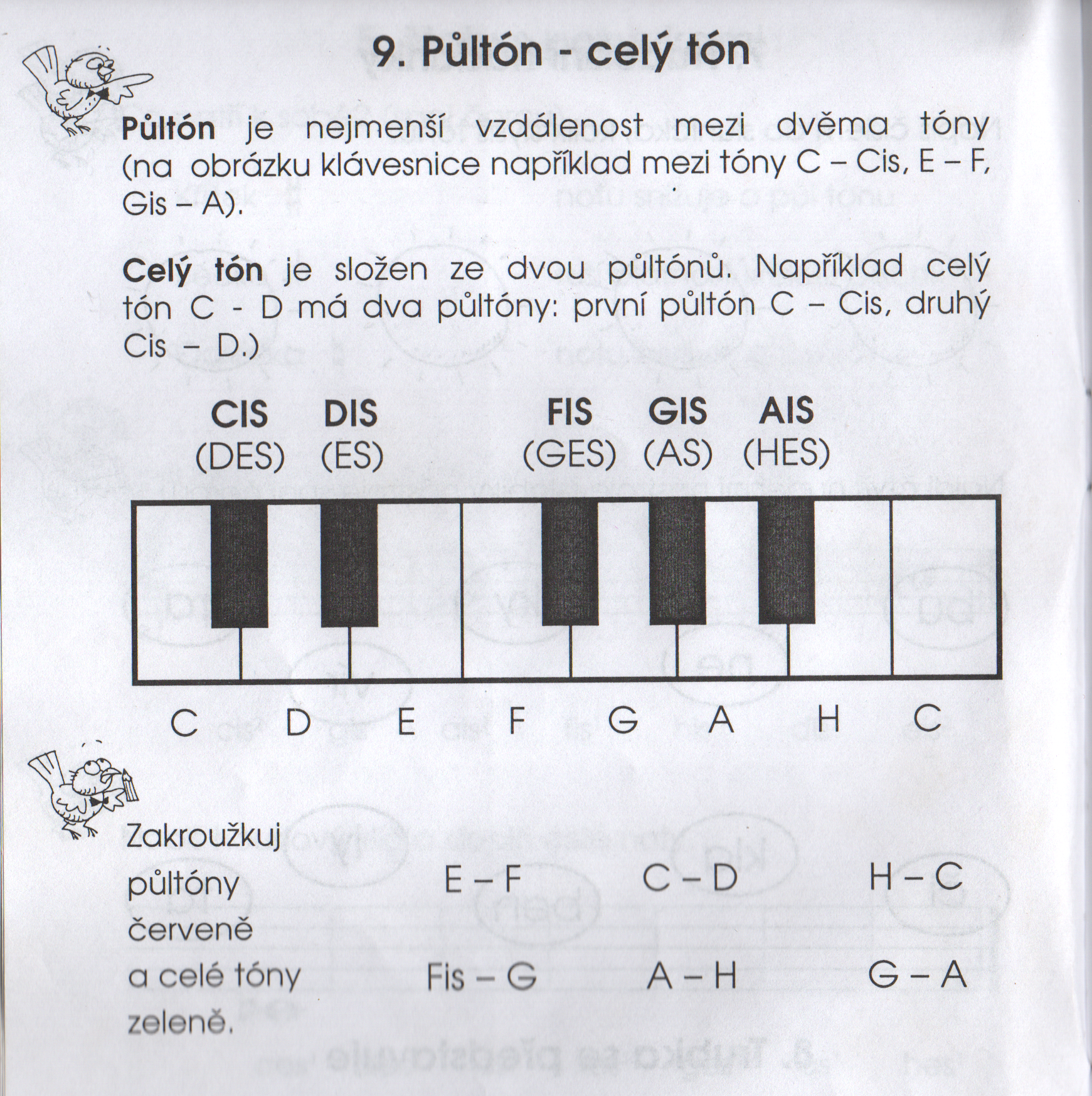 stále procvičuj zpaměti: 	pořadí křížků				pořadí béček				stupnice durové s křížky				stupnice durové s béčky